На постоянной основе члены ДНД совместно с сотрудниками ОМВД Малмыжского района, принимают активное участие в поддержании общественного правопорядка на территории Малмыжского городского поселения.Особое внимание народные дружинники уделяют охране правопорядка в парковой зоне города, где зачастую совершаются правонарушения.Основной  задачей народных дружинников Малмыжского городского поселения, - является профилактика правонарушений. Народные дружинники стараются предотвращать негативные моменты, которые могут испортить отдых жителей и гостей города,  приезжающих на прогулки  отдых в парковую зону. Народные дружинники регулярно проводят профилактические беседы с отдыхающими.       Народными дружинниками ведется профилактическая беседа с молодежью.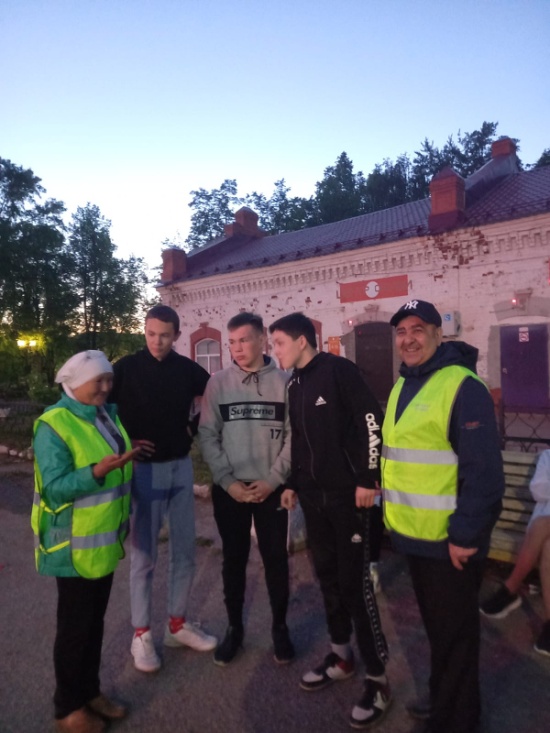 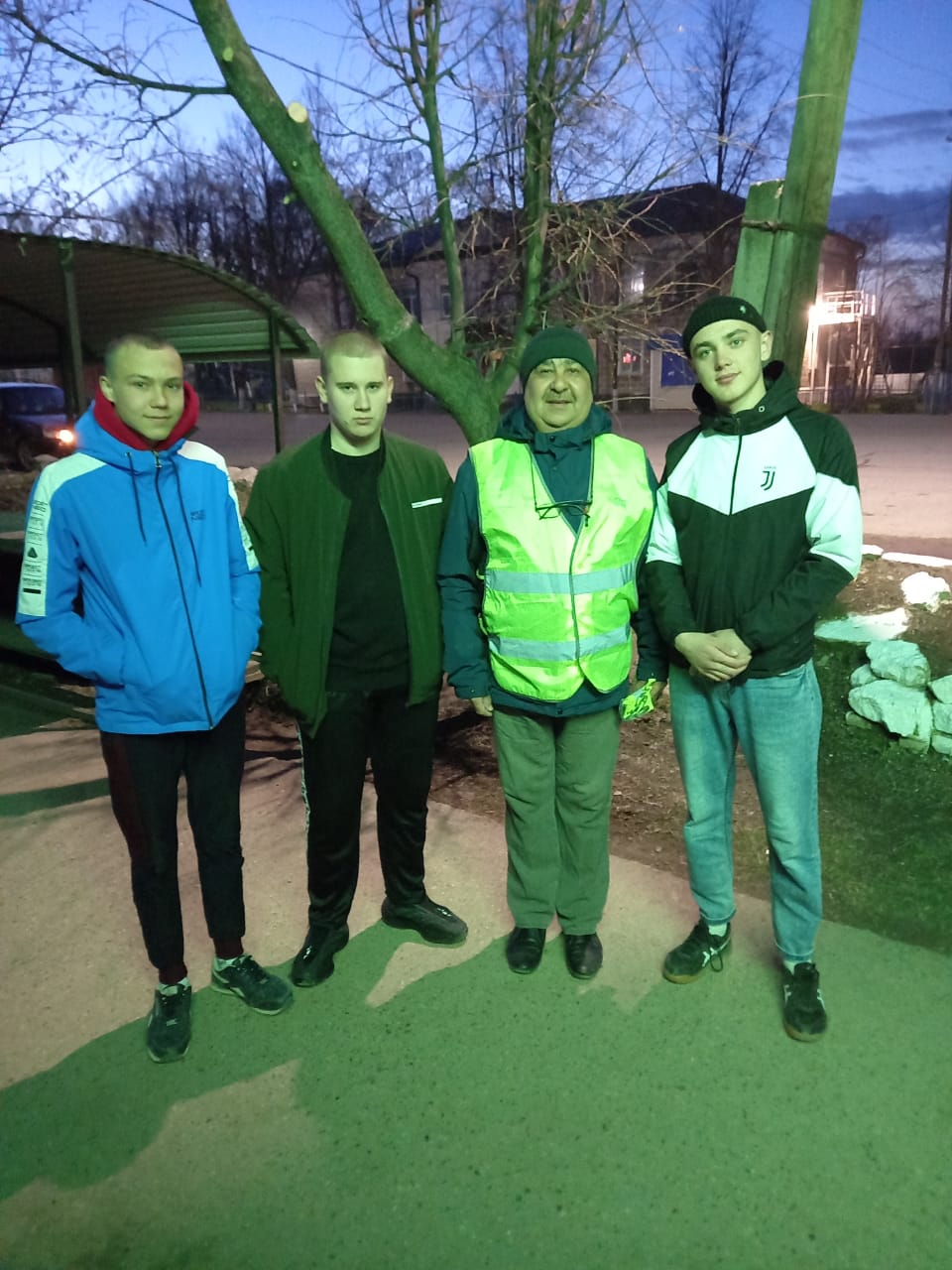 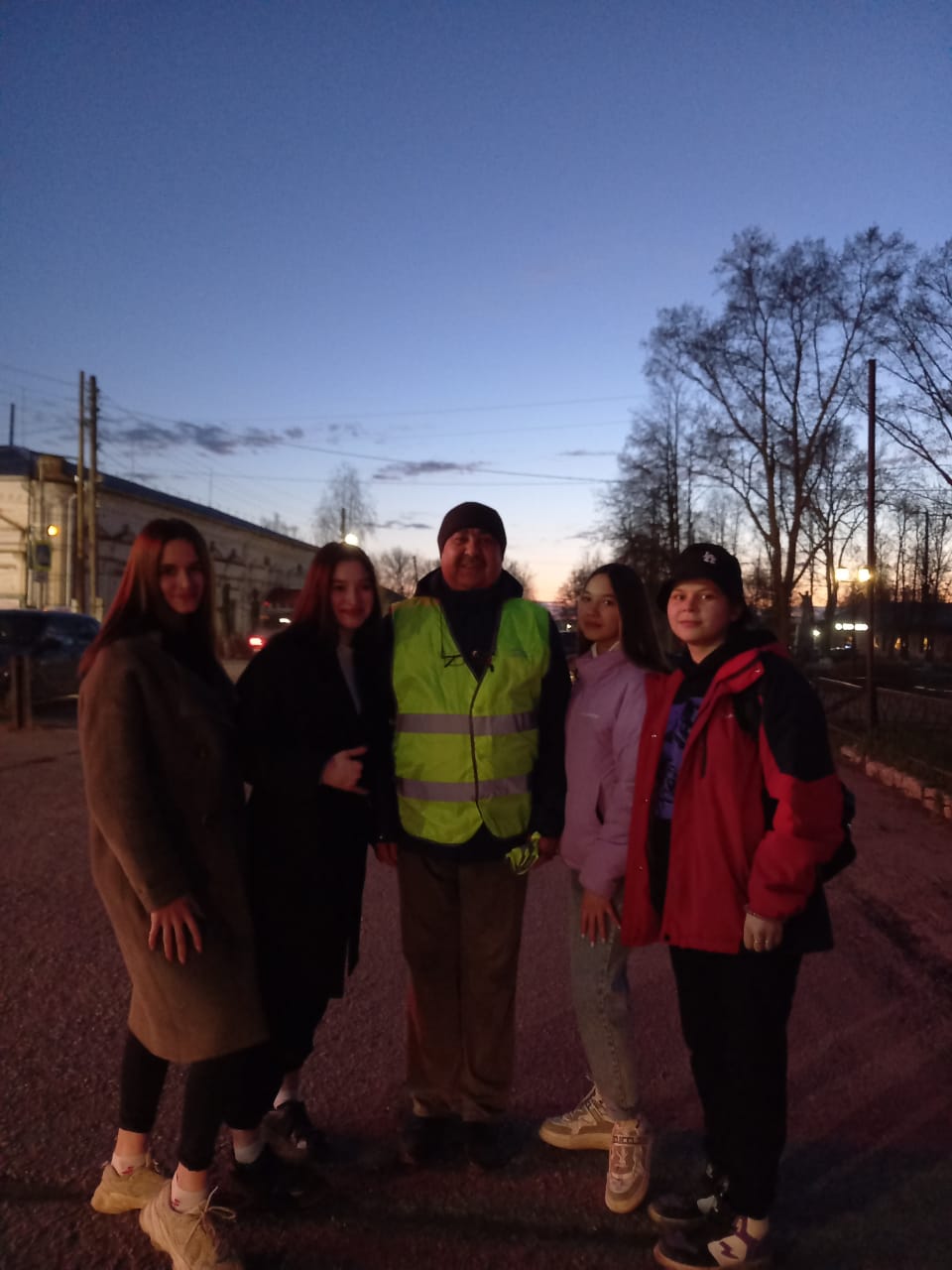 